香港交易及結算所有限公司及香港聯合交易所有限公司對本公告之內容概不負責，對其準確性或完整性亦不發表任何聲明，並明確表示，概不就因本公告全部或任何部分內容而產生或因倚賴該等內容而引致之任何損失承擔任何責任。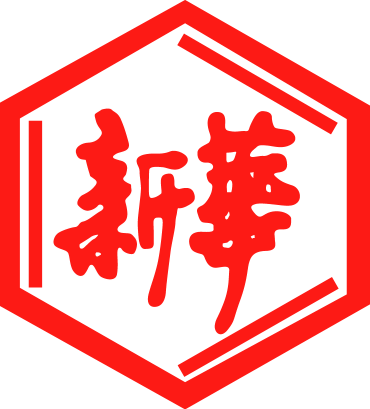 山東新華製藥股份有限公司Shandong Xinhua Pharmaceutical Company Limited(於中華人民共和國註冊成立之股份有限公司)(股份編號: 0719)(I)周年股東大會、A股類別股東會議及H股類別股東會議投票結果(II)發行資本化股份及發付現金股息及(III) 獨立非執行董事更替山東新華製藥股份有限公司（「本公司」）董事（「董事」）會（「董事會」）欣然宣佈，於本公告日期在中國山東省淄博市高新區魯泰大道1號本公司會議室依次舉行的周年股東大會、A股類別股東會議及H類別股東會議（統稱「該等會議」）上已通過所有提呈的決議案。於該等會議上審議的決議案的詳情已載附於本公司日期為2018年5月15日之周年股東大會暨H股類別股東會議通告以及日期為2018年6月8日的通函（「通函」）。除非文義另有所指，否則本公告所用詞彙與通函中所採用者具有相同涵義。於該等會議的股權登記日（就H股而言為2018年5月30日（「H 股記錄日期」）及就A股而言為2018年6月21日（「A 股記錄日期」，連同H 股記錄日期，統稱「記錄日期」），本公司已發行的股份總數為478,353,421 股，其中A 股為328,353,421 股，H 股為150,000,000股。周年股東大會出席情況及投票結果周年股東大會出席情況周年股東大會出席情況如下：於記錄日期，山東新華醫藥集團有限責任公司（「新華集團」）持有157,587,763股A股，佔已發行股份總數約32.94%，而維斌有限公司（「維斌」）持有13,686,000股H股，佔已發行股份總數約2.86%。新華集團及維斌分別為華魯控股直接全資附屬公司及間接全資附屬公司。華魯控股擁有華魯恒升集團的100%股權，而華魯恒升集團則擁有華魯恒升（華魯恒升協議項下的對手方）已發行股份總數32.32%。新華集團及維斌及彼等各自聯繫人須就並已就周年股東大會的第七項普通決議案放棄投票。除上述以外，就本公司所知，概無任何股東須就周年股東大會提呈的任何決議案根據《上市規則》放棄投票。除已經披露外，本公司亦不知悉任何人士曾於通函表示打算表決反對任何於周年股東大會上提呈的議案或放棄表決權。概無任何股份賦予持有人出席周年股東大會權利但須根據《上市規則》第 13.40條所載放棄表決贊成決議案。因此，賦予股東權利出席周年股東大會並投票贊成或反對於會上提呈表決之第七項普通決議案及其餘決議案之股份總數分別為總數為307,079,658股 及478,353,421股，於本公告日期分別佔股份64.20%及100%。周年股東大會投票結果如下：周年股東大會投票結果附註: 所示百分比湊整至最接近的2 個小數位。數字之總和因湊整可能不等於100%。由於有權出席周年股東大會並於會上投票的股東有過半數票數贊成各普通決議案及超過三分之二的票數贊成特別決議案，所有周年股東大會決議案已獲通過。A股類別股東會議出席情況及投票結果A股類別股東會議出席情況A股類別股東會議出席情況如下：就本公司所知，概無任何 A 股股東須就A股類別股東會議提呈的任何決議案放棄投票。因此，於本公告日期，賦予A股持有人權利出席A股類別股東會議並於會上就提呈決議案表決的A股總數為328,353,421股，佔已發行A股100%。概無任何股份賦予持有人出席A股類別股東會議權利但須根據《上市規則》第 13.40條所載放棄表決贊成決議案，而且本公司亦不知悉任何人士曾於通函表示打算表決反對任何於A股類別股東會議上提呈的議案或放棄表決權。A股類別股東會議投票結果於A股類別股東會議提呈的決議案以投票方式進行表決，該決議案結果如下：附註: 所示百分比湊整至最接近的2 個小數位。數字之總和因湊整可能不等於100%。由於有權出席A股類別股東會議並於會上投票的A股股東有超過三分之二的票數贊成上述決議案，該決議案已獲通過。H股類別股東會議出席情況及投票結果H股類別股東會議出席情況 2018年第一次H股類別股東會議出席情況如下：就本公司所知，概無任何 H 股股東須根據上市規則項下就2018年第一次H股類別股東會議提呈的任何決議案放棄投票。因此，於本公告日期，賦予H股持有人權利出席2018年第一次H股類別股東會議並於會上就提呈決議案表決的H股總數為150,000,000股，佔已發行H股股份100%。概無任何股份賦予持有人出席2018年第一次H股類別股東會議權利但須根據《上市規則》第 13.40條所載放棄表決贊成決議案，而且本公司亦不知悉任何人士曾於通函表示打算表決反對任何於H股類別股東會議上提呈的議案或放棄表決權。H股類別股東會議投票結果於2018年第一次H股類別股東會議提呈的決議案以投票方式進行表決，該決議案結果如下：附註： 所示百分比湊整至最接近的2 個小數位。數字之總和因湊整可能不等於100%。由於有權出席H股類別股東會議並於會上投票的H股股東有超過三分之二的票數贊成上述決議案，該決議案已獲通過。律師及監票人見證本公司核數師信永中和會計師事務所（特殊普通合夥）（「信永中和」）擔任該等會議的監票人，處理點票事宜。該等會議由本公司中國法律顧問競天公誠律師事務所見證並出具書面法律意見確認該等會議的召開及程序、出席人士的資格及表決程序符合相關法律、行政法規及規則（包括中國《公司法》、股東大會議事規則及本公司公司章程）的規定。該等會議投票結果屬合法、有效。利潤分派及資本公積金轉增股本董事會欣然宣佈，2017年度利潤分派及資本公積金轉增股本預案已獲股東批准。根據2017年度利潤分派及資本公積金轉增股本預案：通過本公司資本公積金轉增股本每10股現有股份轉增3股資本化股份，以本公司於2017年12月31日的已發行股份總數478,353,421股（由150,000,000股H股及328,353,421股A股組成）為基數，共計轉增143,506,026股股份（由45,000,000股新H股及98,506,026股新A股組成）。新A股及新H股將會按比例發行。概無零碎新H股股份將配發予H股股東，而碎股權益（如有）將彙整出售，利益歸於本公司。就A股股東而言，根據中國證券登記結算有限責任公司深圳分公司編製的《中國證券登記結算有限責任公司深圳分公司證券發行人權益分派及配股登記業務指南》，「轉送股過程中產生不足1股的零碎股，按數量大小排序，數量小的循環進位給數量大的股東，以達到最小記賬單位1股。派發現金過程中產生不足1分的零碎股，退回上市公司」。資本公積金轉增股本產生的任何零碎新A股股份將按照上述適用指南作相應處理。利潤分派項下的支票將以普通郵遞方式寄予可享有資本公積金轉增股本及利潤分派之H股股東，郵誤風險由彼等自行承擔；利潤分派即以本公司於2017年12月31日的已發行股份總數478,353,421股為基數，其總額為人民幣23,917,671元的現金股息，將向可享有上述的A股股東及H股股東派付。A股的現金股息將以人民幣支付而H股現金股息將以港幣支付。按照緊接周年股東大會召開日前五個營業日中國人民銀行公佈的人民幣兌換港幣平均基準中間匯率計算，股息實際派發金額為每股H股0.0601港元。本公司已委任收款代理，並將向該收款代理支付應付H股股東的利潤分派。2017年度利潤分派及資本公積金轉增股本預案受限於（其中包括）遵守中國公司法下的相關法定程序及規定以落實資本公積金轉增股本及香港聯交所批准新H股上市及買賣。本公司已向香港聯交所申請批准新H股上市及買賣。新A股將於深圳交易所上市。於本公告所載條件達成後，新H股將獲香港結算接納為合資格證券，可於中央結算系統內寄存、結算及交收。本公司將會作出一切必要安排，使新H股可納入中央結算系統。利潤分派及資本公積金轉增股本預期時間表下文所示包括資本公積金轉增股本及利潤分派的預期時間表乃基於2017年度利潤分派及資本公積金轉增股本預案條件將會達成的假設下編製, 僅屬指示性質。預期時間表可予變動，而如有任何彼等變動將由本公司於實際可行的情況下盡快另行公佈。恢復辦理H股股份過戶登記 .........................................................................2018年7月3日（星期二）按連權基準買賣H股之最後日期 ...............................................................2018年7月5日（星期四）按除權基準買賣H股之首日 ..................................................................2018年7月6日（星期五）遞交H股轉讓文件以獲取資本公積金轉增股本及利潤分派資格的最後時限.............................................2018年7月9日（星期一）下午4時30分為釐定H股股東資本公積金轉增股本及利潤分派資格而暫停辦理股份過戶登記期間 ...................2018年7月10日（星期二）至 2018年7月16日（星期一）釐定H股股東資本公積金轉增股本及利潤分派資格的記錄日期....................................................................................2018年7月16日（星期一）恢復辦理本公司H股股份過戶登記 .......................................................................2018年7月17日（星期二）預計寄發新H股股票日期 ......................................................................2018年7月27日（星期五）預計H股股東利潤分派日期 ..................................................................2018年7月27日（星期五）預計A股股東利潤分派日期及預計新A股上市並開始買賣的首日.................................................2018年7月27日（星期五）新H股預計於香港聯交所上市並開始買賣................................2018年7月30日（星期一）上午9時正附註：本公告內所指之所有時間均為香港時間。於上述暫停辦理股份過戶登記期間，H股股份過戶登記將暫停辦理。就H 股股東而言，為獲派新H股及利潤分派，尚未登記其過戶的H股股東須將已填妥的過戶文件連同相關股票於2018年7月9日（星期一）下午4時30分或之前送呈至本公司H股股份過戶登記處香港證券登記有限公司，H股股份過戶登記處辦公室地址為香港灣仔皇后大道東183號合和中心17樓1712-1716號鋪。凡於2018年7月16日（星期一）名列本公司股東名冊的H股股東，均可獲派新H股及參與利潤分派。利潤分派及資本公積金轉增股本的完整詳情， 包括但不限於其預期時間表、適用記錄日期、除權日、暫停股份過戶登記安排、資本化股份的地位、涉及深股通及港股通的安排、適用稅務事宜、2017年度利潤分派及資本公積金轉增股本預案受限的條件及本公司H股股份過戶登記處提供的碎股補足及出售服務及其聯繫方式等均已載列於通函，而所有股東及投資者均應仔細閱讀通函，如有所需應諮詢彼等顧問。修訂公司章程公司章程修訂決議案已於周年股東大會上獲批准並即時生效。獨立非執行董事變動董事會欣然宣佈，委任盧華威先生為獨立非執行董事的決議案已獲股東通過並即時生效。盧先生的董事任期同期於第九屆董事會，直至2020年12月20日。誠如通函所披露，陳仲戟先生同意任職並繼續履行董事職責直至新獨立非執行董事履新就任，因而已於本公告日期卸任本集團所有職位及職務。陳先生確認因需投放更多時間處理其他業務而辭任，並無與董事會持有不同意見，亦概無其他事宜須提呈本公司股東垂注。本公司再次衷心感謝陳先生於任間內所作寶貴貢獻。隨股東通過委任盧華威先生出任獨立非執行董事後，有鑒於陳先生辭任而產生的空缺，董事會已決議委任盧先生為審核委員會主席及提名委員會及薪酬與考核委員會成員。新任獨立非執行董事盧先生簡歷如下：盧華威，55歲，於1986年畢業於香港中文大學，取得工商管理學士學位，於1992年取得美國新澤西科技學院管理科學碩士學位。盧先生為香港會計師公會執業會員及美國執業會計師公會會員。盧先生於審核及業務諮詢服務方面擁有逾20年服務經驗，其中彼於一家國際會計師行（德勤•關黃陳方會計師行）的審核及業務諮詢服務方面擁有逾7年經驗，其中兩年曾於美國工作。除擔任邦盟滙駿顧問有限公司現任董事外，盧先生亦擔任香港聯交所主板上市公司重慶機電股份有限公司（股份代號：2722）及天福（開曼）控股有限公司（股份代號：6868）的獨立非執行董事及東京證券交易所上市公司Fasteps Co., Ltd. （股份代號：23380）的外部董事。就董事所知，除上文所披露者外，盧先生在過去三年內概無於香港或海外任何證券市場上市之任何其他上市公司擔任任何董事職位，且與任何本公司董事、監事、高級管理層或主要股東概無任何關係，亦無於本公司或其任何附屬公司擔任任何職位。於本公告日期，盧先生並無於本公司或其聯營公司股份中擁有證券及期貨條例第XV部所界定之任何權益。除上文披露者外，就董事所知，概無有關委任盧先生的其他資料須根據上市規則第13.51(2)(h)至(v)條所載規定予以披露，亦無任何事宜須提請股東垂注。於本公告日期，本公司並無與盧先生訂立任何服務合同。盧先生於2018年的薪酬為人民幣35,000元，乃經參考本公司其他獨立非執行董事的薪酬及本公司2018年財政年度餘下期間所決定。中國、淄博，2018 年6 月29 日於本公告日，董事會之成員如下：執行董事：	獨立非執行董事：張代銘先生（董事長）	李文明先生杜德平先生	杜冠華先生盧華威先生非執行董事：任福龍先生徐列先生趙斌先生出席周年股東大會現場會議（不論親身或由代理代表）及以網絡投票參加周年股東大會的股東人數出席周年股東大會現場會議（不論親身或由代理代表）及以網絡投票參加周年股東大會的股東人數7其中：出席周年股東大會現場會議的A股股東總人數4出席周年股東大會現場會議的H股股東總人數2參與網絡投票的A股股東總人數1出席周年股東大會現場會議（不論親身或由代理代表）及以網絡投票參加周年股東大會的股東的有表決權股份總數出席周年股東大會現場會議（不論親身或由代理代表）及以網絡投票參加周年股東大會的股東的有表決權股份總數186,538,305其中：出席周年股東大會現場會議的股東所持有的有表決權A股總數177,446,305出席周年股東大會現場會議的股東所持有的有表決權H股總數9,080,000參與網絡投票的股東所持有的有表決權A股總數12,000與會股東（不論親身或由代理代表）的有表決權股份總數佔已發行股份總數百分比與會股東（不論親身或由代理代表）的有表決權股份總數佔已發行股份總數百分比39.00%其中：出席周年股東大會現場會議的股東的有表決權A股佔已發行股份總數百分比37.10%出席周年股東大會現場會議的股東的有表決權H股佔已發行股份總數百分比1.90%以網絡投票參加的A股股東所持有的有表決權A股佔已發行股份總數百分比0.0025%編號決議案投票總數 （百分比）投票總數 （百分比）投票總數 （百分比）投票結果編號決議案贊成反對棄權投票結果普通決議案普通決議案普通決議案普通決議案普通決議案普通決議案1.審議及批准2017年度本公司年度報告。審議及批准2017年度本公司年度報告。審議及批准2017年度本公司年度報告。審議及批准2017年度本公司年度報告。審議及批准2017年度本公司年度報告。186,538,305股        (100%)0股        (0%)0股           (0%)通過2.審議及批准2017年度董事會報告。審議及批准2017年度董事會報告。審議及批准2017年度董事會報告。審議及批准2017年度董事會報告。審議及批准2017年度董事會報告。186,538,305股        (100%)0股        (0%)0股           (0%)通過3.審議及批准2017年度本公司監事會報告。審議及批准2017年度本公司監事會報告。審議及批准2017年度本公司監事會報告。審議及批准2017年度本公司監事會報告。審議及批准2017年度本公司監事會報告。186,538,305股        (100%)0股        (0%)0股           (0%)通過4.審議及批准2017年度本公司經審核的財務報告。審議及批准2017年度本公司經審核的財務報告。審議及批准2017年度本公司經審核的財務報告。審議及批准2017年度本公司經審核的財務報告。審議及批准2017年度本公司經審核的財務報告。186,538,305股        (100%)0股        (0%)0股           (0%)通過5.審議及批准續聘信永中和會計師事務所（特殊普通合夥）為本公司2018年度審計師，並授權董事會確定其酬金。審議及批准續聘信永中和會計師事務所（特殊普通合夥）為本公司2018年度審計師，並授權董事會確定其酬金。審議及批准續聘信永中和會計師事務所（特殊普通合夥）為本公司2018年度審計師，並授權董事會確定其酬金。審議及批准續聘信永中和會計師事務所（特殊普通合夥）為本公司2018年度審計師，並授權董事會確定其酬金。審議及批准續聘信永中和會計師事務所（特殊普通合夥）為本公司2018年度審計師，並授權董事會確定其酬金。186,538,305股        (100%)0股        (0%)0股           (0%)通過6.審議及批准2018年度本公司董事及監事酬金。審議及批准2018年度本公司董事及監事酬金。審議及批准2018年度本公司董事及監事酬金。審議及批准2018年度本公司董事及監事酬金。審議及批准2018年度本公司董事及監事酬金。186,538,305股        (100%)0股        (0%)0股           (0%)通過7.審議及批准就本公司與山東華魯恒升化工股份有限公司所訂日期為2015年10月29日協議項下交易的2018年度上限修訂，金額由人民幣120,000,000元增加至人民幣200,000,000元。審議及批准就本公司與山東華魯恒升化工股份有限公司所訂日期為2015年10月29日協議項下交易的2018年度上限修訂，金額由人民幣120,000,000元增加至人民幣200,000,000元。審議及批准就本公司與山東華魯恒升化工股份有限公司所訂日期為2015年10月29日協議項下交易的2018年度上限修訂，金額由人民幣120,000,000元增加至人民幣200,000,000元。審議及批准就本公司與山東華魯恒升化工股份有限公司所訂日期為2015年10月29日協議項下交易的2018年度上限修訂，金額由人民幣120,000,000元增加至人民幣200,000,000元。審議及批准就本公司與山東華魯恒升化工股份有限公司所訂日期為2015年10月29日協議項下交易的2018年度上限修訂，金額由人民幣120,000,000元增加至人民幣200,000,000元。28,950,542股          (100%)0股        (0%)0股           (0%)通過特別決議案特別決議案特別決議案特別決議案特別決議案特別決議案8.審議及批准建議修訂本公司《公司章程》，及授權董事會代表本公司處理為實施該等修訂的所有相關程序及事宜。審議及批准建議修訂本公司《公司章程》，及授權董事會代表本公司處理為實施該等修訂的所有相關程序及事宜。審議及批准建議修訂本公司《公司章程》，及授權董事會代表本公司處理為實施該等修訂的所有相關程序及事宜。審議及批准建議修訂本公司《公司章程》，及授權董事會代表本公司處理為實施該等修訂的所有相關程序及事宜。審議及批准建議修訂本公司《公司章程》，及授權董事會代表本公司處理為實施該等修訂的所有相關程序及事宜。186,126,305股        (99.78%)412,000股        (0.22%)0股           (0%)通過9.審議及批准2017年度本公司利潤分派及資本公積金轉增股本預案並授權董事會根據股東的批准及適用法律、規則及法規處理及如有所需作適當授權以處理有關促成或實施2017年度利潤分派及資本公積金轉增股本預案的任何事宜。審議及批准2017年度本公司利潤分派及資本公積金轉增股本預案並授權董事會根據股東的批准及適用法律、規則及法規處理及如有所需作適當授權以處理有關促成或實施2017年度利潤分派及資本公積金轉增股本預案的任何事宜。審議及批准2017年度本公司利潤分派及資本公積金轉增股本預案並授權董事會根據股東的批准及適用法律、規則及法規處理及如有所需作適當授權以處理有關促成或實施2017年度利潤分派及資本公積金轉增股本預案的任何事宜。審議及批准2017年度本公司利潤分派及資本公積金轉增股本預案並授權董事會根據股東的批准及適用法律、規則及法規處理及如有所需作適當授權以處理有關促成或實施2017年度利潤分派及資本公積金轉增股本預案的任何事宜。審議及批准2017年度本公司利潤分派及資本公積金轉增股本預案並授權董事會根據股東的批准及適用法律、規則及法規處理及如有所需作適當授權以處理有關促成或實施2017年度利潤分派及資本公積金轉增股本預案的任何事宜。186,538,305股        (100%)0股        (0%)0股           (0%)通過普通決議案普通決議案普通決議案普通決議案普通決議案普通決議案10.審議及批准委任盧華威先生為第九屆董事會獨立非執行董事。審議及批准委任盧華威先生為第九屆董事會獨立非執行董事。審議及批准委任盧華威先生為第九屆董事會獨立非執行董事。審議及批准委任盧華威先生為第九屆董事會獨立非執行董事。審議及批准委任盧華威先生為第九屆董事會獨立非執行董事。186,538,305股        (100%)0股        (0%)0股           (0%)通過出席A股類別股東現場會議（不論親身或由代理代表）A股股東人數4以網絡投票參與A股類別股東會議的A股股東的有表決權A股總數1出席的A股股東的有表決權A股總數177,458,305出席的A股股東的有表決權A 股總數佔已發行A股總數的百分比54.04%編號決議案投票總數（百分比）投票總數（百分比）投票總數（百分比）投票總數（百分比）投票總數（百分比）投票總數（百分比）投票結果編號決議案贊成贊成反對反對棄權棄權投票結果特別決議案特別決議案特別決議案特別決議案特別決議案特別決議案特別決議案特別決議案特別決議案1.審議及批准2017年度本公司利潤分派及資本公積金轉增股本預案並授權董事會根據股東的批准及適用法律、規則及法規處理及如有所需作適當授權以處理有關促成或實施2017年度利潤分派及資本公積金轉增股本預案的任何事宜。審議及批准2017年度本公司利潤分派及資本公積金轉增股本預案並授權董事會根據股東的批准及適用法律、規則及法規處理及如有所需作適當授權以處理有關促成或實施2017年度利潤分派及資本公積金轉增股本預案的任何事宜。審議及批准2017年度本公司利潤分派及資本公積金轉增股本預案並授權董事會根據股東的批准及適用法律、規則及法規處理及如有所需作適當授權以處理有關促成或實施2017年度利潤分派及資本公積金轉增股本預案的任何事宜。審議及批准2017年度本公司利潤分派及資本公積金轉增股本預案並授權董事會根據股東的批准及適用法律、規則及法規處理及如有所需作適當授權以處理有關促成或實施2017年度利潤分派及資本公積金轉增股本預案的任何事宜。審議及批准2017年度本公司利潤分派及資本公積金轉增股本預案並授權董事會根據股東的批准及適用法律、規則及法規處理及如有所需作適當授權以處理有關促成或實施2017年度利潤分派及資本公積金轉增股本預案的任何事宜。審議及批准2017年度本公司利潤分派及資本公積金轉增股本預案並授權董事會根據股東的批准及適用法律、規則及法規處理及如有所需作適當授權以處理有關促成或實施2017年度利潤分派及資本公積金轉增股本預案的任何事宜。審議及批准2017年度本公司利潤分派及資本公積金轉增股本預案並授權董事會根據股東的批准及適用法律、規則及法規處理及如有所需作適當授權以處理有關促成或實施2017年度利潤分派及資本公積金轉增股本預案的任何事宜。審議及批准2017年度本公司利潤分派及資本公積金轉增股本預案並授權董事會根據股東的批准及適用法律、規則及法規處理及如有所需作適當授權以處理有關促成或實施2017年度利潤分派及資本公積金轉增股本預案的任何事宜。177,458,305 A 股           (100%)177,458,305 A 股           (100%)0 A 股          (0%)0 A 股          (0%)0A 股           (0%)通過出席 2018年第一次H股類別股東會議（不論親身或由代理代表）H股股東人數2出席的H股股東的有表決權H股總數9,080,000出席的H股股東的有表決權H 股總數佔已發行H股總數的百分比6.05%編號決議案投票總數（百分比）投票總數（百分比）投票總數（百分比）投票總數（百分比）投票總數（百分比）投票總數（百分比）投票結果編號決議案贊成贊成反對反對棄權棄權投票結果特別決議案特別決議案特別決議案特別決議案特別決議案特別決議案特別決議案特別決議案特別決議案1.審議及批准2017年度本公司利潤分派及資本公積金轉增股本預案並授權董事會根據股東的批准及適用法律、規則及法規處理及如有所需作適當授權以處理有關促成或實施2017年度利潤分派及資本公積金轉增股本預案的任何事宜。審議及批准2017年度本公司利潤分派及資本公積金轉增股本預案並授權董事會根據股東的批准及適用法律、規則及法規處理及如有所需作適當授權以處理有關促成或實施2017年度利潤分派及資本公積金轉增股本預案的任何事宜。審議及批准2017年度本公司利潤分派及資本公積金轉增股本預案並授權董事會根據股東的批准及適用法律、規則及法規處理及如有所需作適當授權以處理有關促成或實施2017年度利潤分派及資本公積金轉增股本預案的任何事宜。審議及批准2017年度本公司利潤分派及資本公積金轉增股本預案並授權董事會根據股東的批准及適用法律、規則及法規處理及如有所需作適當授權以處理有關促成或實施2017年度利潤分派及資本公積金轉增股本預案的任何事宜。審議及批准2017年度本公司利潤分派及資本公積金轉增股本預案並授權董事會根據股東的批准及適用法律、規則及法規處理及如有所需作適當授權以處理有關促成或實施2017年度利潤分派及資本公積金轉增股本預案的任何事宜。審議及批准2017年度本公司利潤分派及資本公積金轉增股本預案並授權董事會根據股東的批准及適用法律、規則及法規處理及如有所需作適當授權以處理有關促成或實施2017年度利潤分派及資本公積金轉增股本預案的任何事宜。審議及批准2017年度本公司利潤分派及資本公積金轉增股本預案並授權董事會根據股東的批准及適用法律、規則及法規處理及如有所需作適當授權以處理有關促成或實施2017年度利潤分派及資本公積金轉增股本預案的任何事宜。審議及批准2017年度本公司利潤分派及資本公積金轉增股本預案並授權董事會根據股東的批准及適用法律、規則及法規處理及如有所需作適當授權以處理有關促成或實施2017年度利潤分派及資本公積金轉增股本預案的任何事宜。9,080,000 H 股           (100%)9,080,000 H 股           (100%)0 H股           (0%)0 H股           (0%)0 H股          (0%)通過承董事會命山東新華製藥股份有限公司張代銘                    　董事長